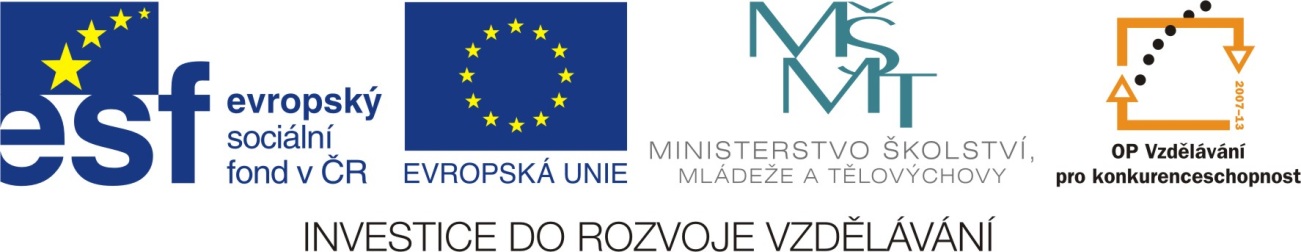 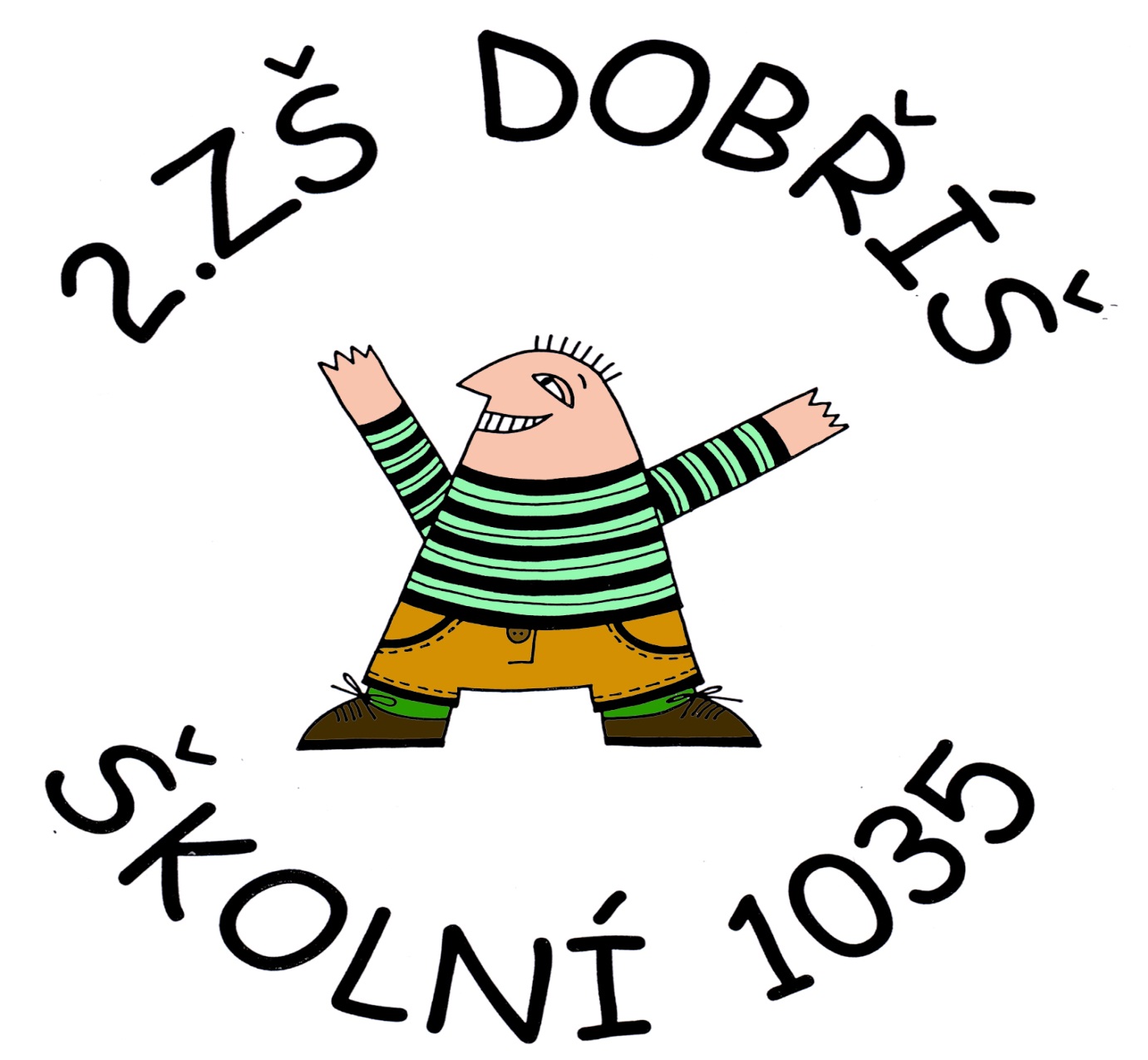 Převody jednotek obsahu Doplň tabulku:  Doplň tabulku:Převody jednotek obsahu Doplň tabulku:  Doplň tabulku:Číslo projektuCZ.1.07/1.4.00/21.1405Název sady materiálůMatematika 6.ročníkNázev materiáluVY_32_INOVACE_02_Převody jednotek obsahuAutorMgr. Josef Vršeckýmm²cm²dm²m²191,536,50,41400m²ahakm²1,50,240000257mm²cm²dm²m²190,190,00190,0000191501,50,0150,00015365000365036,50,3654100004100410,414000004000400,4m²ahakm²150001501,50,0152000002000200,24000040040,042500250,250,00250,0000070,00070,077